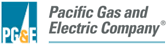 Spring 2023 PG&E Solar ChoiceRequest for Offers (“Solar Choice RFO”)Supplemental Project InformationAppendix BImportant note: Participants must use the highlighting tool to clearly mark its information that Participant considers confidential and proprietary. Do not mark the entire document as confidential. These requirements are in accordance with the confidentiality provisions as described in Section IX of the Solar Choice Solicitation Protocol. PG&E reserves the right to request additional documentation listed but not already provided in the Offer package. Eligibility RequirementsPROJECT VARIANTSParticipants must completely fill out table below indicating the number of variants being submitted for this Project (4 max. per Project).If offer includes more than one variant, please describe difference between variants.RPS ELIGIBLE RESOURCES AND SOLAR TECHNOLOGYA summary of how the Project meets technology requirements, including:Description of how the Project complies with the Renewable Portfolio Standard (“RPS”) eligibility requirements as outlined in the California Energy Commission’s RPS Guidebook.Confirmation the Project is a solar project. DELIVERABILITYIf Full Capacity Deliverability Status (“FCDS”) or Partial Capacity Deliverability Status (“PCDS”) is listed in the offer form, please describe how the Project  is on track to receive FCDS or PCDS in order to support delivery of product, including RA, per the obligations of the corresponding agreement.  If Project is Energy Only, write “N/A.”PROJECT LOCATIONA conforming project must provide the following items to demonstrate the project meets locational requirements:Include screenshot that demonstrates the entire Project site is located in PG&E’s service territory.If applying as an Environmental Justice project, include screenshot that demonstrates the entire project is located within an eligible census tract(s) as described in Appendix I to the Spring 2023 Solar Choice RFO Solicitation Protocol. See the 2023 Solar Choice Request for Offers Solicitation Protocol’s Table 3 for more information on the Project Location eligibility requirements.ELECTRIC INTERCONNECTIONPlease provide the following information regarding the Project’s interconnection as part of the bid package you submit.  Completed Phase II Interconnection Study or equivalent, or Draft interconnection agreement, orExecuted interconnection agreement, or Documentation showing that the Project passed the Distribution Provider or CAISO Fast Track screens.  Please submit any Material Modification Assessments that have been received. PG&E needs to see the most updated interconnection documentation that the Counterparty has. If the submitted interconnection documentation is not up to date, PG&E may not consider the project viable.More details on the documents that are acceptable are provided on the Interconnection Requirements section of the Spring 2023 Solar Choice Request for Offers Solicitation Protocol.Provide a single line diagram that includes meters and complies with the metering requirement in section 3.6 of the PPA.Additional interconnection related details and information are requested under Project Description below.Project Description GENERAL PROJECT DESCRIPTIONPlease provide a general description of the Solar PV system, including the major components.Is the solar project co-located behind a single point of interconnection with other solar projects?INTERCONNECTION DESCRIPTIONPlease provide the following Project information regarding interconnection.Please describe what type of interconnection report or agreement the project has for offer submittal.Provide a written description of your interconnection plans and any known network requirements that may be needed.List the current or proposed point of interconnection to the distribution system, and the distance from the Project to the electric interconnection point. Describe the status of Project’s studies associated with the interconnection process, along with any application fees paid. Expected dates for: (i) the completion of the various studies associated with the interconnection process; (ii) execution of the interconnection agreement (iii) the completion of any upgrades required for interconnection; and (iv) the ultimate availability of the interconnection.Please state the substation that the resource is planning to interconnect to: _________Describe how the projects interconnection plans comply with the metering requirements in section 3.6 of the PPA.Organizational InformationIndicate the full, complete and correct legal name of Participant and provide copy of a certificate of good standing or similar document from Participant’s state of formation. The entity name on the certificate must match the name of Participant:  2.   Describe in detail Participant’s organizational structure, in addition to brief description of Participant’s key personnel and management.  A written description and a box diagram showing links are both helpful. If applicable, list the legal names of the participants of a joint Offer Participants, owners of the Project (if different than the Participant) and the relative percentage ownership of Participant of the Project, and in addition address all of the following if applicable: Participant is a direct or indirect subsidiary or affiliate of any other entity or corporation provide detail as to the relationships and identify the ultimate parent;Participant is part of a partnership, provide the names of all partners and indicate the general partner(s);Participant is a joint venture, identify the members of the joint venture and indicate if any is the controlling entity;Participant a limited liability company, identify the members;Participant is acting as a member of a consortium or other organization, association or group of persons acting in concert for purposes of submitting a joint Offer, provide the names of all the members and indicate the controlling member of the consortium, organization, association or group.3.	List and describe any pending legal disputes that may affect the Participant’s ability to enter into or fulfill its ability to perform under the proposed Offer.Safety/Climate RiskDescribe all known safety hazards associated with the Solar PV resource and configuration planned for the Project.  Provide descriptions of the systems or processes typically used to manage or mitigate any risks associated with the known safety hazards.Identify the relevant industry safety-related codes or standards and government regulations that apply to the design and operation of the resource using the proposed technology and configuration.Provide a description of any ongoing processes used by the Solar PV resource original equipment manufacturer (OEM) and its customers to communicate lessons learned about its installed projects to identify, resolve, and prevent potential safety-related issues.  Provide the safety record of the Participant and identified contractors associated with the Project, and identify subsequent actions taken to manage or mitigate any safety incidents.  Provide documentation for the previous three years to demonstrate Participant’s (if applicable) and/or associated contractors’ Occupational Safety and Health Administration (OSHA) Recordable Incident Rates and Experience Modification Rates.Climate Risk: Please provide a facility safety plan related to long-term climate risk and any other considerations related to long term climate risks assessments, including, without limitation, the risks described in Ordering Paragraph 9(11)(a)-(e) of CPUC Decision 20-08-046.Climate Risk: If a facility safety plan related to long-term climate risk cannot be provided, submit its equivalence in the form of a list of potential long-term climate risks that could affect your project.VariantOffer IDProject NameDescription of Difference1234